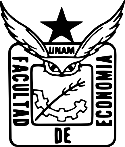 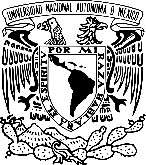 La Facultad de Economía de la UNAM invita a jóvenes académicos y estudiantes de posgrado a participar en suPrimer Congreso Nacional de Jóvenes Economistas“La Economía Mexicana en un Entorno Global Incierto: Diagnóstico y Alternativas”El evento se realizará los días 7, 8 y 9 de noviembre de 2018 en las instalaciones de la Facultad de Economía de la UNAM. JustificaciónEn un mundo signado por el estancamiento secular de los países desarrollados y la caída en el crecimiento de los países asiáticos, los cuales fueron los motores de la economía mundial desde mediados del siglo pasado hasta la crisis financiera internacional de 2008-2010 y en el marco de un cambio de gobierno en México, es necesario pensar en un modelo de desarrollo alternativo. En particular, se debe repensar las políticas: macroeconómica, industrial, ambiental, sin ignorar a los actores económicos que día a día viven la realidad del país. Objetivos:Conocer y difundir las investigaciones en torno a los obstáculos que enfrenta actualmente la economía mexicana, así como las propuestas para reactivar el crecimiento y desarrollo nacional desde la óptica de mujeres y hombres economistas jóvenes que buscan construir una política que aborde los nuevos retos del entorno nacional e internacional.Generar una red de colaboración entre jóvenes economistas de las universidades públicas y privadas del país. Dirigido a: Jóvenes académicos y estudiantes de posgrado de las instituciones públicas y privadas de nivel superior de México, cuya edad no rebase los 45 años al momento del evento. Ejes temáticos:Eje temático 1: Macroeconomía mexicana. Subtemas:1. La política macroeconomía en países en desarrollo con metas de inflación.2. Crecimiento liderado por exportaciones.3. Distribución del ingreso en economías con estrategias de crecimiento liderado por las exportaciones.4. Coordinación de política fiscal y monetaria en países en desarrollo.5. Políticas monetarias para el desarrollo.Eje temático 2. Industria, política industrial y desarrollo. Subtemas:1. Industria mexicana: diagnóstico y perspectivas.2. Cadenas Globales de Valor y desarrollo territorial.3.-Ciencia, tecnología e innovación.4. Transformaciones disruptivas en el proceso productivo y relaciones laborales.5. Política industrial para el desarrollo. Eje temático 3. Política económica y ecosistema de negocios. Subtemas:1. Política monetaria y su impacto en las decisiones de inversión.2. La política económica en la formulación y evaluación de proyectos de inversión.3. Gasto público, recaudación tributaria y financiamiento a Pymes.4. Pymes en México.Eje temático 4. Medio ambiente y desarrollo. Subtemas:1. Conservación ecológica y desarrollo sustentable. 2. Política de calidad del aire y economía urbana.3. Cambio climático y transición energética.4. Agua y desarrollo duradero.Registro, envío y aceptación de ponenciasEnviar un resumen de la ponencia en idioma español o inglés, bajo los lineamientos que se encuentran en el archivo de postulación. Las propuestas deberán estar elaboradas en programa Word con una extensión no mayor a 4,000 caracteres con espacios, tipo de letra Times New Roman, tamaño 12, espacio 1.5, márgenes izquierdo y derecho de 3 cm, superior e inferior de 2.5 cm. El resumen debe incluir la siguiente estructura: título, nombre, adscripción institucional, correo electrónico, eje temático, tema a tratar, hipótesis, objetivos y resultados y/o conclusiones. Fechas importantes:Envío de propuestas en el formato oficial de postulación al correo conajoe@economia.unam.mx a más tardar el viernes 29 de junio de 2018. Los dictámenes se enviarán vía correo electrónico el viernes 3 de agosto de 2018. El programa del evento se publicará en el portal de la Facultad de Economía de la UNAM (y por correo electrónico) el lunes 3 de septiembre de 2018. Envío de documentos in extenso al correo del evento a más tardar el lunes 5 de noviembre de 2018. Se publicará un libro con los mejores trabajos, sólo serán considerados para dictaminación los documentos entregados en los tiempos establecidos. Los criterios editoriales se pueden consultar en la página del evento. Coordinación General:Mario Alberto Morales Sánchez, Santiago Capraro Rodríguez, Samuel Ortiz Velásquez, Roberto Valencia Arriaga.Comité Organizador:Christian Said Domínguez Blancas (IPN), Juan Alberto Vázquez Muñoz (BUAP), Mario Alberto Morales Sánchez (UNAM), Lesbia Pérez Santillán (UAEM), María Angelina Villafuente Franco (UNACH), Monika Meireles (IIEc-UNAM), Roberto Escorcia Romo (UAM), Roberto Soto Esquivel (UAZ), Roberto Valencia Arriaga (UNAM), Santiago Capraro Rodríguez (UNAM), Samuel Ortiz Velásquez (UNAM), Carolina Hernández Calvario (UAM-I), Selene Jiménez Bautista (UAEMex), Seyka Verónica Sandoval Cabrera (UNAM), Ximena Valentina Echenique Romero (UNAM), Ismael Valverde Ambriz (UNAM).Apoyo institucional, Facultad de Economía de la UNAM:Eduardo Vega López, DirectorMario Alberto Morales Sánchez, Secretario GeneralCarlos Guerrero de Lizardi, Jefe de la División de Estudios de PosgradoVeronique Christine Deli Meadows, Coordinadora de Educación Continua y Vinculación Proyectos PAPIIT:IA303118 “El aparato productivo mexicano en los albores del siglo XXI: entre la integración comercial con Estados Unidos y China y la desintegración nacional”.IA303318 “Metas de inflación y su impacto en el ecosistema de negocios mexicano”.Mayor información en: http://www.economia.unam.mx/conajoe/